Aceptación de términos y condicionesDeclaro que no tengo inhabilidad o incompatibilidad para participar en las Convocatorias de Estímulos 2020 de la Corporacion Cultural Cabildo, y que he leído y acepto los requisitos generales y específicos de participación de la convocatoria en la cual participo. Autorización de uso de Obra GanadoraAutorizo a la Corporación Cabildo para que utilice dichas obras y/o fragmentos de ellas, con fines únicamente culturales y pedagógicos. En virtud de lo anterior, se entiende que la Corporación Cabildo adquiere el derecho de reproducción en todas sus modalidades, inclusive para uso audiovisual, y el de comunicación y distribución pública, única y exclusivamente para los fines antes descritos. La presente autorización no implica transferencia de los derechos de autor y la Corporación Cabildo garantizará el cumplimiento de lo dispuesto en el artículo 11 de la Decisión Andina 351 de 1993, y 30 de la Ley 23 de 1982, en cuanto a la mención del nombre del autor.La presente autorización se entiende concedida a título gratuito y podrá ser utilizada a nivel nacional e internacional, por cinco (5) años prorrogables, previo acuerdo con el autor. Por virtud de este documento el autor garantiza que es propietario integral de los derechos de explotación de la(s) obra(s) y, en consecuencia, puede autorizar su utilización, por no tener ningún tipo de gravamen, limitación o disposición. En todo caso, responderá por cualquier reclamo que en materia de derecho de autor se pueda presentar, exonerando de cualquier responsabilidad al Ministerio de Cultura.Autorización de uso de datos personalesAutorizo a la Corporación Cabildo para dar tratamiento de mis datos personales aquí registrados, conforme a la Ley 1581 de 2012 y a la Política de Tratamiento de Datos Personales, con la finalidad de efectuar las funciones propias y procedentes de la Entidad. Consulte nuestra política de tratamiento en la página http://corporacioncabildo.org/Firma:		 Documento de identificación N° 	 Ciudad y fecha:  	FORMULARIO DE PARTICIPACIÓN CONVOCATORIA: INICIATIVAS PARA LA JUSTICIA, DESARROLLO Y RECONOCIMIENTO AFROCOLOMBIANO. 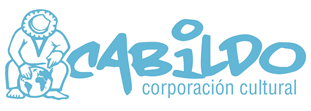 Nota: El participante que no diligencie el formulario en su totalidad, no lo firme o no especifique en qué convocatoria o en qué área participa quedará automáticamente rechazado. FORMULARIO DE PARTICIPACIÓN CONVOCATORIA: INICIATIVAS PARA LA JUSTICIA, DESARROLLO Y RECONOCIMIENTO AFROCOLOMBIANO. Nota: El participante que no diligencie el formulario en su totalidad, no lo firme o no especifique en qué convocatoria o en qué área participa quedará automáticamente rechazado. INFORMACIÓN DE LA CONVOCATORIA EN LA CUAL PARTICIPA:INFORMACIÓN DE LA CONVOCATORIA EN LA CUAL PARTICIPA:    Incentivo al que aplica: cocreación audiovisual _____ cocreación musical _____ creación literaria______Beca para cursar Diplomado Escrituras Creativas: _________    Título del proyecto u obra:  	         Departamento: 	Ciudad/municipio:  	    Incentivo al que aplica: cocreación audiovisual _____ cocreación musical _____ creación literaria______Beca para cursar Diplomado Escrituras Creativas: _________    Título del proyecto u obra:  	         Departamento: 	Ciudad/municipio:  	INFORMACIÓN DE IDENTIFICACIÓN PERSONA NATURAL O GRUPOS CONSTITUIDOS/ REPRESENTANTE LEGALINFORMACIÓN DE IDENTIFICACIÓN PERSONA NATURAL O GRUPOS CONSTITUIDOS/ REPRESENTANTE LEGALNombres y apellidos:  			 Tipo de identificación: C.C____Número: 		Lugar de expedición:  	 Sexo: Femenino____	Masculino______Fecha de nacimiento:  _______________________________	Departamento: ___________________	Ciudad/municipio:  ___________________	Nombres y apellidos:  			 Tipo de identificación: C.C____Número: 		Lugar de expedición:  	 Sexo: Femenino____	Masculino______Fecha de nacimiento:  _______________________________	Departamento: ___________________	Ciudad/municipio:  ___________________	INFORMACIÓN DE IDENTIFICACIÓN PERSONA JURÍDICAINFORMACIÓN DE IDENTIFICACIÓN PERSONA JURÍDICANombre / Razón Social:  		 NIT: 	Naturaleza: Pública____ Privada_____Departamento: 	_________Ciudad/municipio____________________________Dirección:		 Número telefónico: ____________________________Número celular:  		 Correo electrónico:  	Página web:  			Nombre / Razón Social:  		 NIT: 	Naturaleza: Pública____ Privada_____Departamento: 	_________Ciudad/municipio____________________________Dirección:		 Número telefónico: ____________________________Número celular:  		 Correo electrónico:  	Página web:  			INFORMACIÓN DE UBICACIÓNDepartamento______________ Ciudad/municipio:		 Área: Rural______________ Urbana____________Dirección:		 Número telefónico: 	Número celular:   	 Correo electrónico:  		 Las notificaciones y comunicaciones por parte de la Corporación Cabildo se realizarán al correo electrónico registrado en este formulario. Asegúrese de escribirlo de manera clara y correcta.Departamento______________ Ciudad/municipio:		 Área: Rural______________ Urbana____________Dirección:		 Número telefónico: 	Número celular:   	 Correo electrónico:  		 Las notificaciones y comunicaciones por parte de la Corporación Cabildo se realizarán al correo electrónico registrado en este formulario. Asegúrese de escribirlo de manera clara y correcta.OTRA INFORMACIÓN¿Pertenece algún grupo con capacidades especiales? Si____No____	¿Cuál?  	¿Hace parte de algún grupo poblacional específico? Sí	No	¿Cuál?  	¿Pertenece a alguna organización artística o cultural? Sí	No	¿Cuál?  	¿Pertenece algún grupo con capacidades especiales? Si____No____	¿Cuál?  	¿Hace parte de algún grupo poblacional específico? Sí	No	¿Cuál?  	¿Pertenece a alguna organización artística o cultural? Sí	No	¿Cuál?  	